1. ГЕНЕРАТОРНАЯ УСТАНОВКА СОСТОИТ ИЗ:1) АКБ;2) стартера;3) генератора;4) катушки зажигания;5) регулятора напряжения.2. ГЕНЕРАТОР ПЕРЕМЕННОГО ТОКА ТРЕБУЕТ:1) регулятор напряжения;2) реле обратного тока;3) ограничитель силы тока;4) аккумулятор,ТАК КАК ОН:5) не имеет коллектора;6) имеет диодный мост;7) имеет контактные кольца;8) не обладает самовозбуждением;9) обладает самоограничением по току;10) не обладает постоянством напряжения.Установите соответствие3. ОСНОВНЫЕ УЗЛЫ ГЕНЕРАТОРА (РИС 19.1):Выберите правильных ответы4.  РОТОР ГЕНЕРАТОРА СОДЕРЖИТ:1) вал;2) щетки;3) диоды;4) контактные кольца;5) трехфазную обмотку;6) обмотку возбуждения;7) клювообразные полюсы;8) пакет стальных пластин;СОЗДАЕТ:11) магнитное поле;12) постоянную ЭДС;13) переменную ЭДС.5. СТАТОР ГЕНЕРАТОРА СОДЕРЖИТ:1) вал;2) шкив;3) щетки;4)диоды;5) подшипники;6) контактные кольца;7) трехфазную обмотку;8) обмотку возбуждения;9) клювообразные полюсы;10) пакет стальных пластин.СОЗДАЕТ:11) магнитное поле;12) постоянную ЭДС;13) переменную ЭДС.6. ЩЕТОЧНЫЙ УЗЕЛ ВКЛЮЧАЕТ:1) корпус;2) подшипники;3) медные щетки;4) графитные щетки.ОБЕСПЕЧИВАЕТ:5) скользящий контакт;6) питание обмоток статора;7) питание обмотки возбуждения.ЕГО ЩЕТКИ ИЗОЛИРОВАНЫ ОТ:8) друг от друга;9) контактных колец;10) корпуса генератора.7. ВЫПРЯМИТЕЛЬНОЕ УСТРОЙСТВО ВКЛЮЧАЕТ:1) конденсатор;2) пластины-теплоотводы;3) диоды прямой проводимости;4) диоды обратной проводимости;5) дополнительное сопротивление.СОЕДИНЯЕТСЯ С:6) щеточным узлом;7) обмотками ротора;8) обмотками статора;9) корпусом генератора;10) регулятором напряжения.ПРЕВРАЩАЕТ:11) постоянную ЭДС в переменную;12) переменную ЭДС в постоянную.РЕКЛАМА8. КОНТАКТНЫЕ КОЛЬЦА РОТОРА ВЫПОЛНЕНЫ ИЗ:1) меди;2) бронзы;3) алюминия;4) цинкового сплава;5) металлизированного порошка.ИЗОЛИРОВАНЫ ОТ:6) вала;7) щеток;8) обмотки ротора;9) регулятора напряжения.КОНТАКТИРУЮТ С:10) валом;11) щетками;12) обмотками ротора;13) обмотками статора;14) выпрямительным устройством.9. КЛЮВООБРАЗНЫЕ ПОЛЮСЫ РОТОРА:1) создают магнитное поле;2) формируют магнитное поле;3) изолированы от вала ротора;4) изолированы от обмотки ротора;5) передают ток обмотки возбуждения.10. ВЫПРЯМЛЕННОЕ НАПРЯЖЕНИЕ ГЕНЕРАТОРА ЗАВИСИТ ОТ:1) частоты вращения ротора;2) величины тока возбуждения;3) числа витков обмотки ротора;4) числа витков обмоток статора;5) количества диодов выпрямителя.1) ротор;2) статор;3) щеточный узел;4) выпрямительное устройство;A.B.C.D.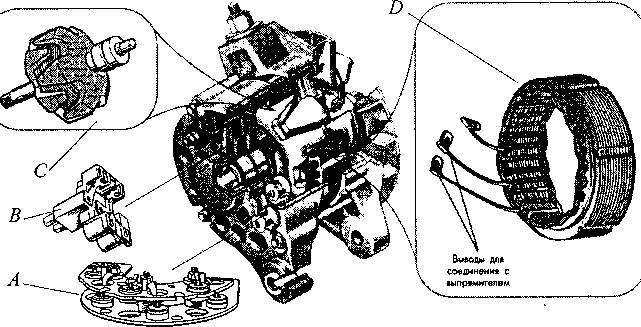 Рис. 19.1. Генератор переменного тока